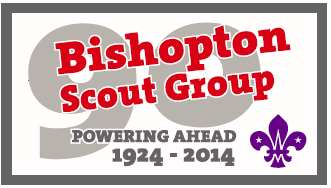 Scout Section TourMonday 13th July12:00	-	2 coaches depart Site (Aberfeldy High School)
14:00	-	Arrive Perth Academy Hall
15:00	-	Swimming (Perth Leisure Pool)
17:30	-	Dinner
Tuesday 14th July07:00	-	Breakfast
08.30	-	Coach 1 to Inverkeithing Park and Ride		Group 1 – Walk Forth Road Bridge		Coach 2 to Longcraigs Watersports Centre, South Queesnferry
12:30	-	Joint Lunch (Dalmeny House)?
14:00	-	GROUP 1 – Walk Bridge to Inverkeithing
		17.00		Coach 1 pick up at Longcraigs Water Sports Centre17:15 -	Coach 2 pick up at Inverkeithing Park and Ride	Both coaches to Fordell Firs, by Hillend.
18:00 -	BBQ
19:30	-	Activities
21:00	-	2 coaches to Cairneyhill Scout Hall
Wednesday 15th July08:00	-	Breakfast
09:15	-	2 coaches Depart Cairneyhill for Blair Drummond
10:30	-	Blairdrummond
16:00	-	2 coaches Depart for Cairneyhill Scout Hall
17:30	-	Dinner
Thursday 16th July08:00	-	Breakfast
09:30	-	2 coaches Depart to Kelpies
10:15	-	Arrive Kelpies then walk to Falkirk Wheel
14:00	-	2 coaches Depart Falkirk Wheel for Bishopton